В соответствии со статьей 39 Градостроительного кодекса Российской Федерации, решением Совета депутатов города Новосибирска от 24.06.2009 № 1288 «О Правилах землепользования и застройки города Новосибирска», постановлением мэрии города Новосибирска от 30.01.2019 № 321 «Об административном регламенте предоставления муниципальной услуги по предоставлению разрешения на условно разрешенный вид использования земельного участка или объекта капитального строительства», на основании заключения о результатах общественных обсуждений по проекту решения о предоставлении разрешения на условно разрешенный вид использования земельных участков и объектов капитального строительства от 23.09.2019, рекомендаций комиссии по подготовке проекта правил землепользования и застройки города Новосибирска о предоставлении и об отказе в предоставлении разрешений на условно разрешенный вид использования земельного участка или объекта капитального строительства от 27.09.2019, руководствуясь Уставом города Новосибирска, ПОСТАНОВЛЯЮ:1. Отказать Хамовой Н. В. в предоставлении разрешения в связи с несоответствием приложению 17 «Карта-схема планируемой магистральной улично-дорожной сети на период до 2030 года» к Генеральному плану города Новосибирска, утвержденному решением Совета депутатов города Новосибирска от 26.12.2007 № 824, и проекту планировки территории, ограниченной улицами Широкой, Станиславского, Титова и Связистов, в Ленинском районе, утвержденному постановлением мэрии города Новосибирска от 29.06.2015 № 438 (земельный участок расположен в красных линиях):на условно разрешенный вид использования земельного участка в границах территории кадастрового квартала 54:35:063249 площадью 272,4 кв. м, с местоположением: установлено относительно ориентира, расположенного в границах участка, ориентир – индивидуальный жилой дом, по адресу: Российская Федерация, Новосибирская область, город Новосибирск, ул. Осипенко, и объекта 
капитального строительства (зона застройки жилыми домами смешанной этажности (Ж-1), подзона застройки жилыми домами смешанной этажности пониженной плотности застройки (Ж-1.5)) – «блокированная жилая застройка (2.3) – жилые дома блокированной застройки»;на условно разрешенный вид использования земельного участка в границах территории кадастрового квартала 54:35:063249 площадью 273,6 кв. м, с местоположением: установлено относительно ориентира, расположенного в границах участка, ориентир – индивидуальный жилой дом, по адресу: Российская Федерация, Новосибирская область, город Новосибирск, ул. Осипенко, и объекта капитального строительства (зона застройки жилыми домами смешанной этажности (Ж-1), подзона застройки жилыми домами смешанной этажности пониженной плотности застройки (Ж-1.5)) – «блокированная жилая застройка (2.3) – жилые дома блокированной застройки».2. Департаменту строительства и архитектуры мэрии города Новосибирска разместить постановление на официальном сайте города Новосибирска в информационно-телекоммуникационной сети «Интернет».3. Департаменту информационной политики мэрии города Новосибирска обеспечить опубликование постановления. 4. Контроль за исполнением постановления возложить на заместителя мэра города Новосибирска – начальника департамента строительства и архитектуры мэрии города Новосибирска.Семенихина2275448ГУАиГ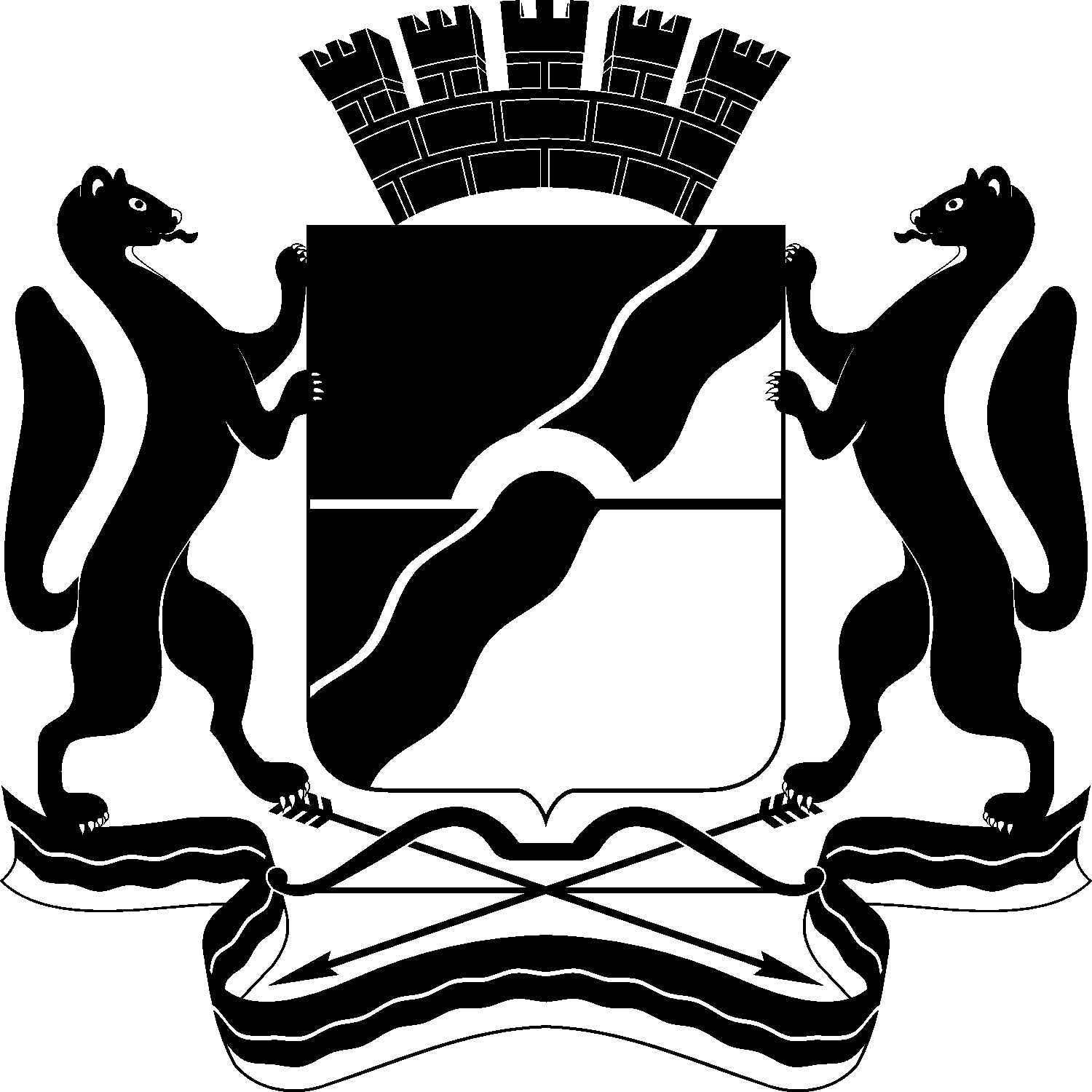 МЭРИЯ ГОРОДА НОВОСИБИРСКАПОСТАНОВЛЕНИЕОт  	  23.10.2019		№          3896	Об отказе Хамовой Н. В. в предоставлении разрешения на условно разрешенный вид использования земельных участков и объектов капитального строительства Мэр города НовосибирскаА. Е. Локоть